University Course Review CommitteeMinutesMeeting # 282September 14, 2016	Tobin Room, Knight Hall 2:30 PMPresent: Lane Buchanan, Audrey Shalinsky, Reed Scull, Leslie Rush, Kent Drummond, Charlie DeWolf, Cameron Wright, Bruce Cameron and Matthew TroyanekPart I – Course Modifications (Consent Agenda)College of Agriculture and Natural ResourcesAGEC3860	ECONOMICS OF WORLD FOOD AND AG, 3 hrs.Current Course Description: Explores global food and agricultural issues with a focus on hunger, chronic malnutrition, and diets of people in developing countries. Introduces basic economic concepts pertinent to understanding and analyzing global food markets and prices and to evaluating government policies designed to reduce food insecurity, enhance diets, and promote agricultural development. Cross listed with INST 3860. Prerequisites: An economics principles course.Cross listed: INST 3860Proposed Course Title: WORLD FOOD, AG, & DEVELOPMENTProposed Course Description: This course introduces economics tools to approach problems of hunger, malnutrition, and environmental management in developing contexts. The course will provide an overview of global food production and food systems. Sub-themes include food production challenges related to inequality (including gender and ethnic dimensions of inequality), climate change, the political economy of international food policy and aid, the role of global supply chains and multinational corporations, and influence of public and private institutional stability in food security. Upon course completion, students have a more in-depth understanding of complex and chronic conditions surrounding poverty and malnutrition, the role of private and public individuals and institutions in food security, and economic models and tools to approach food security problems.Proposed Prerequisites: AGEC 1010 or 1020 OR ECON 1010 or 1020.Enforce in Banner: YesProposed USP: HProposed Term: Spring 2017Action: ApproveAGEC4965	AGRIBUS STRAT AND ETHICS CS, 3 hrs.Current Course Description: Integrates economic theory, strategic management, and ethical principles into management decision analysis related management decision analysis related to food, agricultural, and resource-based industries. Students develop the appropriate professional documents, interpersonal communication skills, and oral presentation skills to pursue career in agribusiness management. Emphasis is placed on refining students' professional writing abilities.Prerequisites: Senior standing, 15 hours of AGEC and/or ECON and WB or COM2.Proposed Course Title: AGRIBUSINESS ENTREPRENEURSHIPProposed Course Description:  Designed for students preparing to launch or work with an entrepreneurial venture. Students develop a business plan, synthesizing knowledge of agricultural economics, agribusiness management and finance, human resources and accounting. Emphasis is placed on advancing student professional communication abilities for agribusiness management careers.Proposed Term: Spring 2017Action: ApproveAGRI4990	ELEMENTS OF LEADERSHIP, 1 hrs.Current Course Description: Accommodates topics whose subject matter is not included in other College of Agriculture offerings. Please see the class schedule for current topic.Prerequisites: WB or COM2.Grading System: S/UProposed Credit Hours: 3 hr.  Proposed Course Number: AGRI 4700 / AGRI 5700Proposed Course Description: Focuses on a basic understanding of theory and practice. Will develop self-awareness and provide a foundation for continued development of leadership skill in the workplace, the community and the home.Proposed Grading System: A/FEnforce in Banner: Yes Proposed Term: Fall 2016Action: ApprovePATB4240/5240	DISEASE ECOLOGY, 3 hrs.Current Course Description: Introduction to 1) how interactions among species, ecosystems, human systems, and abiotic components of the environment affect patterns and processes of disease, 2) considerations for coevolution of hosts and pathogens, conservation biology, models used to understand disease dynamics, and approaches to manage and control disease in animals, plants, and humans. Prerequisites: LIFE 2022 or 2023Dual listed: PATB 4250/5240Proposed Dual listed: PATB / ENR 4250/5240Proposed Term: Spring 2017Action: ApproveREWM5800	EXPERIMENTS IN RESTORATION, 2 hrs. Current Course Description: Emphasis on the current status of restoration science and the application of ecological theory in restoration ecology.  Focus on concepts of population genetics, metapopulation biology and ecosystem science, food webs, biodiversity and invasion, conceptual models, experimental design and climate change. Course will address topics in experimental, ecological restoration.Prerequisites: Graduate Status, STAT 2050, LIFE 3400.Proposed Course Number: REWM 4810 /5810Proposed Course Description: Emphasis on the experimental design using examples from restoration science. Focus on experiments to test concepts in ecosystem science, food webs, population genetics, metapopulation biology, biodiversity and invasion, and climate change. Address topics in experimental, ecological restoration.Proposed Prerequisites: STAT 2050 or equivalent; graduate standing for 5810.Enforce in Banner: NoProposed Dual listed: REWM 4810 /5810Proposed Term: Spring 2017Action: ApproveCollege of Arts and SciencesCOJO	2100	REPORTING AND NEWS WRITING, 3 hrs.  Current Course Description: Beginning newswriting. Practices development of news sources, selection and information organization. Variations in types of news. Covers development and trends of journalistic forms. Intensive practice in gathering and writing news.Prerequisites: WA or COM1Proposed Course Title: MEDIA WRITINGProposed Course Description: This course focuses on an introduction to basic news writing, reporting, editing, interviewing, PR and advertising. Strong writing, deadlines, accuracy, news judgment, ethical practices and sensitivity of our pluralistic society are expected. This course provides skills necessary for various media careers including media writing, PR, marketing and magazine writing.Proposed Term: Spring 2017Action: ApproveCOJO3530	ONLINE JOURNALISM, 3 hrs.  Current Course Description: How to produce content for online media and use the Web as a tool for mass media work. Course provides experience in designing Web pages, writing for hypermedia and digital imaging; covers history, ethical issues and trends in online journalism, photography, broadcasting, public relations and advertising.Prerequisites: COJO 2100 or CMJR 2100Proposed Course Title: MULTIMEDIA PRODUCTIONProposed Course Description: Intensive introduction to reporting, writing, producing, editing, and managing content for the web. Integration of writing, photography, social media, audio, video, and blogging for both journalism and strategic communication (e.g., public relations, marketing). Focus on grammar, AP style, deadlines, accuracy, news judgment, ethics, and appreciation of our diverse society.Proposed Prerequisites: COJO 2100Enforce in Banner: YesProposed Term: Fall 2017Action: ApproveCOJO4530	ADVANCED NEW MEDIA, 3 hrs.Current Course Description: Addresses the theory and logistics of web design and online interactivity. Will create and maintain a professional portfolio website that showcases their communication and design talents. It is applicable to journalism, public relations, advertising, marketing, photography, and any other media-related career path that uses new media.Prerequisites: COJO 1000 and 9 hours in the department.Dual listed: COJO 5530Proposed Course Title: WEB DESIGN.Proposed Term: Spring 2017Action: ApproveENGL2020	INTRODUCTION TO LITERATURE, 3 hrs. Current Course Description: An introduction to literary study including poetry, fiction and drama.Prerequisites: WA or COM1; sophomore standing. Proposed Prerequisites: COM1Enforce in Banner: YesProposed Term: Spring 2017Action: ApproveGEOG4880/5880	TOPICS: ADVANCED GLOBAL CLIMATE VARIABILITY, 3 hrs.Current Course Description: Climate varies. This fundamental aspect of the climate system can have major environmental and societal impacts to ecosystems, the hydrologic cycle and water resource management in arid environments such as the intermountain west. This course will utilize climate data and mapping tools to understand global and regional climate variability.Prerequisites: GEOG/ENR 3450 or Instructor’s consent.Proposed Credit Hours: 3 hr. (max 9)Proposed Course Number: GEOG 4440/5440Proposed Course Title: ADVANCED GLOBAL CLIMATE VARIABILITYProposed Course Description: Climate varies. This fundamental aspect of the climate system can have major environmental and societal impacts to ecosystems, the hydrologic cycle and water resource management in arid environments such as the intermountain west. This course will utilize climate data and mapping tools to understand global and regional climate variability.Proposed Prerequisites: GEOG/ENR 3450 or Instructor’s consent.Enforce in Banner: YesProposed Term: Spring 2017Action: ApproveMUSC3450	PERCUSSION ENSEMBLE II, 1 hr. Current Course Description: Percussion Ensemble II, is a performance ensemble for Junior and Senior percussionists.Prerequisites: Current USP: HCurrent Activity Type: Lesson (Group II)Proposed Activity Type: Lecture (Group I)Proposed Term: Summer 2016Action: ApprovePSYCXXXX	  ALL PSYCHOLOGY CLASSES ON THIS LIST, XX hrs.Prerequisites: D or better in prerequisite classes.Proposed Prerequisites: Add C or better grade needed to existing prerequisite.Enforce in Banner: YesProposed Term: Spring 2017Listing of Psychology Courses Where Prerequisites Would Be Changed To “C” Or Better:3160 [4160]. Learning and Behavior. 3. Prerequisite: 6 hours in psychology.4060. History and Systems of Psychology. 3. Prerequisite: 9 hours in psychology.4070. Motivation. 3. Prerequisite: 6 hours in psychology.4200. Sensation and Perception. 3. Prerequisite: 6 hours in psychology.4370. Criminal Psychopathology. 3. Prerequisite: 6 hours in psychology.4760. Child Maltreatment. 3. Prerequisite: 6 hours in psychology.Action: ApprovePSYC4400	PRINCIPALS OF PSYCHOLOGICAL TESTING, 3 hr. Current Course Description: Encompasses basic concepts, principles and procedures of psychological testing, with a lecture, discussion, laboratory project approach. Emphasizes nature and uses of test reliability, validity, norms and transformations, selecting and evaluating tests, test interpretation models and professional ethics in test use. Lecture three hours per week.Prerequisites: A grade of C or better in 12 hours in psychology and STAT 2050 or 2070Proposed Prerequisites: A grade of C or better in 6 hours in psychology and STAT 2050 or 2070.Enforce in Banner: YesProposed Term: Spring 2017Action: ApprovePSYC4500	INTRODUCTION TO CLINICAL PSYCHOLOGY, 3 hr.  Current Course Description: Provides students with general introduction to clinical psychology as a subarea of psychology. Deals with the search for, and applications of, psychological principles and methods aimed at assessing and explaining unique or special problems of the individual, group or family, assisting client(s) to function more meaningfully and effectively, and helping to prevent future problems.Prerequisites: A grade of C or better in 12 hours in psychology including PSYC 2340.Proposed Prerequisites: A grade of C or better in PSYC 2340.Enforce in Banner: YesProposed Term: Spring 2017Action: ApprovePSYC/CRMJ4730	PSYCHOLOGY AND LAW, 3 hr.  Current Course Description: Exposes students to the application of psychological principles to problems in law. Emphasizes the American trial system, correction systems and civil commitment. Cross listed with CRMJ 4730.Prerequisites: 12 hours in psychology Dual listed: PSYC/CRMJ 4730Proposed Prerequisites: A grade of C or better in 6 hours in psychology.Enforce in Banner: YesProposed Term: Spring 2017Action: ApprovePSYC4830	SENIOR THESIS, 3 hr. Current Course Description: Senior research project under faculty guidance and supervision. Faculty sponsorship must be obtained prior to registration.Prerequisites: Senior standing, majors only, 27 hours in psychology, PSYC 4050, or consent of instructor. Proposed Prerequisites: Senior standing, majors only, 24 hours in psychology, and consent of instructor.Enforce in Banner: YesProposed Term: Spring 2017Action: ApproveSOC4050	SOCIAL INEQUALITY, 3 hr.Current Course Description: Focuses on structure and consequences of unequal access to political, economic and prestige benefits in American society and the world. Critically examines institutional arrangements that perpetuate and are supported by inequality, as well as patterns of social mobility.Prerequisites: SOC 1000; junior-standing or higher.Dual listed: SOC 4050/5050Proposed Course Description: Focuses on the structure and consequences of unequal access to political, economic and social benefits in U.S. society and the world. This course critically examines institutional arrangements that perpetuate and are supported by inequality and stratification, as well as patterns of social mobility.Proposed Prerequisites: SOC 1000; junior-standing.Proposed Dual listed: NoneProposed Term: Spring 2017Action: ApproveZOO4735	ADVANCED TOPICS IN PHYSIOLOGY, 1 to 4 hr. (max 12)Current Course Description: Designed to cover advanced topics in Physiology for students specializing in Physiology or related fields.  Examples of topics include endocrinology, cardiovascular, renal, neurological, respiratory, and metabolic physiology.  Integrative topics (e.g. curcadian rhythms, thermal stress) may also be included.Prerequisites: ZOO 3115 and 4125 or equivalent as approved by the instructor.Dual listed: ZOO 4735/5735Proposed Prerequisites: ZOO 3115 or equivalent as approved by the instructor.Enforce in Banner: YesProposed Term: Spring 2017Action: ApproveCollege of BusinessDSCI3210    INTRODUCTION TO OPERATIONS AND SUPPLY CHAIN MGT, 3 hr.Current Course Description: An introductory course in production and operations management. Typical topics include operations strategy, quality management, facilities location, facilities layout, forecasting, inventory management, and production planning, scheduling and project management.Prerequisites: IMGT 2400 or equivalent, MATH 2355 or equivalent, STAT 2010 or equivalent and advanced business standing.Proposed Prerequisites: IMGT 2400, MATH 2355, and STAT 2400.Enforce in Banner: YesProposed Term: Spring 2016Action: ApproveECON2400	ECONOMICS OF ENVIRONMENT, 3 hr.  Current Course Description: This introductory course examines in detail the relationship between the economy and the natural environment. Primary attention is given to efficient environmental management and policies. Current environmental issues are studied and evaluated from an economic perspective.Prerequisites: ECON 1010, 1020.Proposed Prerequisites: ECON 1010 recommended, ECON 1020 required.Enforce in Banner: YesProposed Term: Spring 2017Action: ApproveMGT4240	PERFORMANCE AND COMPENSATION, 3 hr.Current Course Description: In Human Resource Management training employees in the latest technical and managerial skills and helping them gain developmental experiences helps drive organizational success. Students will learn how to recognize training and development needs, how to develop employee training systems, and how to implement these training systems. Additionally, students will learn about career and leader development.Prerequisites: MGT 3210, MGT 3410, and MGT 3420.Proposed Course Description: In Human Resource Management the management of employee performance and compensation are key functions that drive organizational success. This course helps students become familiar with total compensation systems, including intrinsic and extrinsic rewards, base and variable pay, and benefits, and their relationship with employee performance and satisfaction.Proposed Term: Fall 2016Action: ApproveMGT4260	TRAINING AND DEVELOPMENT, 3 hr.Current Course Description: In Human Resource Management the management of employee performance and compensation are key functions that drive organizational success. This course helps students become familiar with total compensation systems, including intrinsic and extrinsic rewards, base and variable pay, and benefits, and their relationship with employee performance and satisfaction.Prerequisites: MGT 3210, MGT 3410, and MGT 3420.Proposed Course Description: In Human Resource Management training employees in the latest technical and managerial skills and helping them gain developmental experiences helps drive organizational success. Students will learn how to recognize training and development needs, how to develop employee training systems, and how to implement these training systems. Additionally, students will learn about career and leader development.Proposed Term: Fall 2016Action: ApproveCollege of EducationEDSE32XX	SUBJECT MATTER SPECIFIC METHODS I: 3 to 6 hr. (Max. 6)Current Course Description: Introduction to…Prerequisites: variedProposed Prerequisites: Grade of C or better in EDST 3000/ EDCI 5550; Background check on file; 2.75 overall UW cumulative GPA; concurrent enrollment in EDSE 42XX.Enforce in Banner: YesProposed Term: Fall 2017Action: ApproveEDSE42XX	SUBJECT MATTER SPECIFIC METHODS I: 3 to 6 hr. (Max. 6)Current Course Description: Comprised of content in and pedagogy…Prerequisites: variedProposed Credit Hours: 4 hrs.Proposed Prerequisites: Grade of C or better in EDST 3000/ EDCI 5550; Background check on file; 2.75 overall UW cumulative GPA; 2.5 in content GPA (grade of C (2.0) or better in specific content courses required in major); concurrent enrollment in EDSE 32XX/EDCI 5250-XX.Enforce in Banner: YesProposed Term: Fall 2017Action: ApproveCollege of Engineering and Applied ScienceATSC2100	ATMOSPHERIC CHANGE: COMPOSITION AND CLIMATE, 3 hr.  Current Course Description: Introduces non-specialists to the fundamental scientific principles governing climate change.  The underlying physics of both human and natural contributions to global warming is presented along with uncertainties in predicting climate.  Potential strategies to mitigate global warming (alternative energy, carbon capture, and geoengineering) are also discussed.Prerequisites: NoneProposed Course Title: GLOBAL WARMING: THE SCIENCE OF HUMANKINDS ENERGY CONSUMPTION IMPACTING CLIMATEProposed Course Description: Introduces non-specialists to the fundamental scientific principles governing climate change. The underlying physics of both human and natural contributions to global warming is presented along with uncertainties in predicting climate. Potential strategies to mitigate global warming (alternative energy, carbon capture, and geoengineering) are also discussed.Proposed USP: PNProposed Term: Spring 2017Action: ApproveME3450	PROPERTIES OF MATERIAL, 3 hr. Current Course Description: Mechanical, electrical, thermal and chemical properties of materials. Theoretical treatment of structure of solids and design for specified properties. Laboratory.Prerequisites: Completion of the ME Success Curriculum, CHEM 1020 and ES 2310.Proposed Course Type: Lecture only.Proposed Course Description: Mechanical, electrical, thermal and chemical properties of materials. Theoretical treatment of structure of solids and design for specified properties. Proposed Term: Spring 2017Action: ApproveOther CollegesLBRY3020	MANAGING AND NAVIGATING THE WORLD OF INFORMATION, 3 hr.Current Course Description: Prepares students to be knowledgeable consumer of information in our global, high-tech society. Skills taught enable students to locate and manage information resources, preparing them for university level research and life after graduation.Prerequisites: WACurrent USP: LProposed Course Number: LBRY 3020Proposed Course Title: RESEARCH AS SOCIAL CAPITAL.Proposed Course Description: Prepares students to be critical thinkers and interdisciplinary researchers. Skills and habits of mind taught will enable students to locate, interact with, and present information in a service-learning framework and around the class theme of social capital, preparing them for university-level research and life after graduation.Proposed Prerequisites: Successful completion of a COM1 course or equivalent.Enforce in Banner: YesProposed USP: COM IIProposed Term: Spring 2017Action: ApproveENR4500	RISK ANALYSIS, 1 to 3 hr.Current Course Description: Introduces basic concepts of risk analysis, including risk perception, identification, assessment, communication, management, and policy. Provides quantitative treatment of risk assessment procedures, fundamental mathematical models, and the concepts of variability and uncertainty; and practical experience in risk analyses conducted by teams of students.  Emphasizes environment and natural resource examples.Prerequisites: MATH 1000 or 1400, introductory statistics and familiarity with Excel spreadsheets.Dual listed: ENR 4500/5500 (3hr lec) & ENR 4501/5501 (1hr lab)Proposed Credit Hours: 4 hr. Proposed Dual listed: ENR 4500/5500 (4hr lec w/lab)Proposed Term: Spring 2017Action: Approve    Part II – Courses to Discontinue (Consent Agenda)College of Arts and SciencesCOJO3170	BROADCAST JOURNALISM, 3 hr. Course Description: An overview of the techniques of broadcast news professionals, to report and deliver stories on-air. Includes intensive practice in writing, reporting and reading news stories for radio and television.Prerequisites: COJO 2100Proposed Term: Spring 2017 Rationale: We have not taught COJO 3170 for at least 5 or more years in our department. There is currently no one on our full-time faculty who can teach this course. We do not anticipate hiring someone in our department who can teach this course.Action: ApproveCOJO3470	HISTORY OF DOCUMENTARY FILM, 3 hr.Course Description: Provides history and overview of origin, development and evolution of documentary films, focusing on U.S., British and Canadian films. Examines documentary function, form, production techniques, as well as present and future role in the global community.Prerequisites: COJO 1000 and junior standing.Proposed Term: Spring 2017Rationale: We have not taught COJO 3470 for at least 7 or more years in our department. There is currently no one on our full-time faculty who can teach this course. We do not anticipate hiring someone in our department who can teach this course.Action: ApproveCOJO4270	ADVANCED TELEVISION PRODUCTION, 3 hr.  Course Description: Studies details of directing, editing and single camera television production. Requires production of several original short television programs.Prerequisites: COJO 3270Proposed Term: Spring 2017 Rationale: We have not taught COJO 4270 for at least 7 or more years in our department. There is currently no one on our full-time faculty who can teach this course. We do not anticipate hiring someone in our department who can teach this course.Action: ApproveCOJO4280	ADVANCED RADIO PRODUCTION, 3 hr.Course Description: Advanced project course in audio production work. Concentrates on production of high quality and professional sounding audio productions using voices, music and sound effects. Emphasis on creativity.Prerequisites: COJO 3280.Proposed Term: Spring 2017 Rationale: We have not taught COJO 4270 for at least 7 or more years in our department. There is currently no one on our full-time faculty who can teach this course. We do not anticipate hiring someone in our department who can teach this course.Action: ApproveCollege of EducationEDSE3274	METHODS I: MUSIC EDUCATION K-12, 3 to 6 hr. (Max. 6)Course Description: Introduction of content and pedagogy in Music Education.Prerequisites: Grade of C or better in EDST 2480.Proposed Term: Fall 2015 Rationale: Secondary Education does not offer this course any longer. The college of education does not offer this program anymore either. Music Education is now out of A&S.Action: ApproveEDSE				4254	SPECIFIC PEDAGOGY IN MUSIC, 8 hr.Course Description: Comprised of content and pedagogy in the student's major teaching field. Must be taken in the same semester as the 2 semester hour course, EDSE 4000. Prerequisites: 2.5 minimum cumulative GPA, 2.5 GPA in major, successful completion outcomes in EDST 2000 and 3000, successful completion of specific content courses required in the major and concurrent enrollment in EDSE 4000.Proposed Term: Fall 2015 Rationale: Secondary Education does not offer this course any longer. The college of education does not offer this program anymore either. Music Education is now out of A&S.Action: Approve			Part III – Courses for Addition (Regular Agenda)College of Agriculture and Natural ResourcesMOLB5055	MOLECULAR MONDAY, 1 hr. (Max. 12)Proposed Course Description: Students will present and hear formal presentations of research being conducted at the University of Wyoming in the molecular biosciences.  Participation in question and answer periods following presentations is required, as is the completion of an evaluation form for each presentation.Prerequisite: Graduate StandingEnforce in Banner: NoActivity Type: Seminar Proposed Term: Spring 2017Rationale: This main purpose of this graduate course is to give students the opportunity to learn more about current research in the Molecular Biology Department at the University of Wyoming. It also is designed to give students the opportunity to witness and participate in various stages of professional development in the field of Molecular Biology. This latter aspect of the course will focus on the ability to present and defend primary research results obtained by the student in the laboratory. Students will be expected to gain a deep understanding of the key elements of effective and ineffective oral research presentations. Graduate students will be expected to enroll in this course every fall and spring semesters while they are pursuing a graduate degree, so the maximum credit hours should be set at 12 to accommodate different graduate programs.Action: ApproveMOLB5056	CURRENT TOPICS IN CELL BIOLOGY, 2 hr. (Max. 18)Proposed Course Description: Students present their ongoing laboratory research and receive feedback from lab group members.  Principles of research design will be explored by critical reading and discussion of current topical literature.Prerequisite: Graduate StandingEnforce in Banner: NoActivity Type: Seminar Proposed Term: Spring 2017Rationale: Students participating in research must learn to read primary literature in their area and present and discuss both their work and that of their colleagues in a constructive manner.  This course allows this process to be learned in an active research setting under the guidance of faculty and other experienced researchers. Graduate students will be expected to enroll in this course every semester while they are pursuing a graduate degree, so the maximum credit hours should be set at 18 to accommodate different graduate programs.Action: ApproveMOLB5057	MICROBIAL AND SYNTHETIC BIOL, 2hr. (Max. 18)Proposed Course Description: Students will present current research in the fields of Molecular Microbiology and Synthetic Biology, which will be followed by a critical discussion moderated by the course instructors.  Students will explore the principles of research design by critical reading and discussion of scientific literature.Prerequisite: Graduate StandingEnforce in Banner: NoProposed Term: Spring 2017Rationale: Students participating in research must learn to read primary literature in their area and present and discuss both their work and that of their colleagues in a constructive manner. This course allows this process to be learned in an active research setting under the guidance of faculty and other experienced researchers. Graduate students will be expected to enroll in this course every semesters while they are pursuing a graduate degree, so the maximum credit hours should be set at 18 to accommodate different graduate programs.Action: ApproveMOLB5058	EXPERIMENTAL MOLEC GENETICS, 2 hr. (Max. 18)Proposed Course Description: Students will formally present their research on molecular biology projects and will actively participate in discussion of other student's presentations. Students will also select current topical research articles and present critical evaluations of those articles to the class.Prerequisite: Graduate StandingEnforce in Banner: NoActivity Type: Seminar Proposed Term: Spring 2017Rationale: Graduate and undergraduate students participating in research must learn to read primary literature in their area and present and discuss both their work and that of their colleagues in a constructive manner.  This course allows this process to be learned in an active research setting under the guidance of faculty and other experienced researchers. Graduate students will be expected to enroll in this course every semester while they are pursuing a graduate degree, so the maximum credit hours should be set at 18 to accommodate different graduate programs.Action: ApproveREWM	4440/	APPLIED FIRE ECOLOGY, 3 hr. 5440	Proposed Course Description: Course examines drivers and patterns of wildfire in rangeland and forested ecosystems, fire behavior, fuel characteristics, fire effects, suppression tactics and mitigation strategies, prescribed burning precautions and applications, applications/uses of fire to meet resource objectives, policies and regulations, and modeling software. Required field trips out of class time. Junior standing or greater class standing required.Prerequisite: General Biology, Math 1400 – Algebra or above and/ or graduate standing for graduate level.Enforce in Banner: YesPublished Restrictions: Junior standing.Dual Listing: REWM 4440/5440Proposed Term: Spring 2017Rationale: Fire is a formative process in western ecosystems. The compositional and structural patterns of rangelands and forested lands in Wyoming and beyond are as influenced by fire as they are geology, soils, and climate.  Currently no course is offered at UW that teaches students about basic fire ecology and then applies that to how fuels and fires are managed in the west. Given the projections for increasingly larger wildfires, longer wildfire seasons, accumulating dead fuel loads from epidemics like bark beetle, and the potential socio-economic affects of fire, it is critical that our future natural resource managers have the opportunity to learn about applied fire ecology and management. This course will enhance the employment opportunities of graduates and provide them with relevant skills for managing ecosystems affected by fire.**Note that this course will be taught as a joint undergraduate (REWM 4440)/graduate course (REWM 5440). Separate syllabi's for each are provided. Graduate students are required to participate as a cohort in a laboratory or field experiment, or conduct a systematic review of a fire topic, that must lead to a publishable manuscript.Action: ApproveRNEW4800	UNDERGRADUATE RESEARCH, 1 to 3 hrs. (Max. 18)Proposed Course Description: Undergraduate student research can be an important component in the intellectual and professional development of future scientists and land managers. Undergraduate students working with a faculty member in a research capacity can register for up to 3 credit hours per semester. The student and faculty member will identify an academic outcome that is associated with their research effort, such as a research paper, oral presentation, or poster session at an appropriate venue.Prerequisite: NonePublished Restrictions:  Instructors Permission.Proposed Term: Spring 2017Rationale: Undergraduate research can be a vital link in the development of career scientists and land managers. Lab, field, or computer-based research under the supervision of a faculty member has been demonstrated to improve retention in STEM disciplines and contribute to academic success. At present, faculty members and undergraduate students engage in research and often create "investigations" or "topics" courses, but these courses may not be recognized as having a high degree of rigor or importance as a tradition course. The ESM department proposes to remedy this by creating a department-wide academic class for research effort, nominally under the department head. Faculty contributions will be tracked in the department for the purposes of T&P and performance tracking.Action: ApproveCollege of Arts and SciencesAS2100	SCIENTIFIC COMMUNICATION, 3 hr. Proposed Course Description: The course is primarily designed for undergraduate students in STEM (science, technology, engineering, and math) disciplines who are conducting, or intend to conduct, independent research projects.  Sharing research findings with the public is an essential, though often overlooked, part of the job of those in STEM fields.  We will hone these techniques through a variety of writtenPrerequisite: C or better in COM 1Enforce in Banner: YesProposed Term: Spring 2017Rationale: STEM students, especially those currently engaged in undergraduate research, need to be able to communicate effectively across disciplines and to non-scientists. Facility with communication is a transferable skill for any job they may take in the future.  This course seeks to improve students oral, written, and digital communication.Action: ApproveBOT4200/5200	PLANT-MICROBE INTERACTIONS, 3 hr. Proposed Course Description: This course is designed to 1) improve content knowledge in Microbiology, with a specific focus on plant-microbe interactions and their application to ecology, conservation, agriculture, and rangeland management, and 2) to enhance oral presentation skills.Prerequisite: LIFE 1010, LIFE 2021Enforce in Banner: YesCross Listing: BOT 4200 / BOT 5200Proposed Term: Spring 2017Rationale: This course will add to the Upper-Division Botany offerings, which are required under the Biology and Botany degrees, and builds upon existing Microbiology offerings. The course will allow students to expand and apply knowledge gained from LIFE 2021 (General Microbiology) and will focus on plant-microbe feedbacks, specifically examining the mechanisms by which plants influence the structure of microbial communities associated with leaves and roots and, in turn, the effects of microbial communities on plant performance. Students will read the primary literature, present literature reviews in class, lead discussions, and write statements exploring and outlining novel research avenues. The topic of plant-microbe interactions in relevant to fields including rangeland management, agronomy, conservation, and evolutionary biology; as such the course will serve the interests and needs of multiple departments within both the College of A&S and Agriculture and Natural Resources.Action: ApproveBOT5555	COMPUTATIONAL BIOL PRACTICUM, 3 hr.Proposed Course Description: Students will perform computational analysis of data to address contemporary biology questions for clients.  Teams of students will work together, with consultation and direction from the instructor, to perform analyses, answer scientific questions, and report findings to a client, using best practices in report generation and reproducible research.Prerequisite: BOT 4550/5550Enforce in Banner: YesProposed Term: Spring 2017Rationale: This course will build on the foundational Computational Biology course (Botany 4550/5550) and will allow students to apply and expand knowledge in the context of computational analysis of contemporary biology questions. The course will be built around the concept of analyzing scientific data for clients.  The clients will be biologists, who will provide real data that require computational statistical analysis. The clients will lay out the scientific context and motivation, and be the subdisciplinary expert in biology. Teams of students will work together, with consultation and direction from the instructor, to answer the scientific questions and perform the analyses for the client. Research products will be delivered, critiqued and refined at intermediate stages, through written and in-person presentations with the client. Likewise, final research products will be delivered to the client and will utilize best practices in report generation and reproducible research. The delivery of analyses to clients is a valuable experience for data science careers in academics, government or business.Action: ApproveBOT/ ZOO4235/	MARINE BIOLOGY, 3 hr.5235	Proposed Course Description: This course explores major topics of physical oceanography, marine biodiversity and ecology, and human impacts on the ocean. Emphasis is placed on reading, evaluating, and synthesizing primary literature.Prerequisite: LIFE 3400 with a grad of C or better (undergraduate); graduate standing (graduate students).Enforce in Banner: YesCross Listing: BOT / ZOO 4235 / 5235Proposed Term: Spring 2017Rationale: The ocean covers a large area of the Earth’s biosphere, and contains a great diversity of life, including many forms not found in terrestrial or freshwater environments. Many students are very interested in marine biology and this course will integrate the content and skills learned in a variety of lower division courses in the natural sciences. Major topics of oceanography, marine ecology, and human impacts on the ocean will be explored through readings and discussion. Students will gain experience examining and synthesizing primary literature and demonstrate their understanding through written reports, oral presentations, and presentation. Marine Biology will provide an elective option for undergraduate and graduate students in biological science majors.Action: ApproveENGL2015	COLLEGE COMPOSITION AND RHETORIC II: COLLEGE ANDCAREER, 3 hr.  Proposed Course Description: ENGL2015 helps students become stronger writers, speakers, and thinkers, and features assignments that explore issues that pertain to students’ majors and future careers. Students will engage in different genres for a range of audiences, revise substantially, and practice critical thinking in academic, civic, and professional contexts.Prerequisite: ENGL/Synergy 1010 (COM1).Enforce in Banner: YesProposed USP: COM 2Proposed Term: Spring 2016Rationale: (None given.)Action: ApproveENGL4999	SENIOR SEMINAR, 3 hr.Proposed Course Description: This course is the capstone course in the English major. Subject matter varies by section. In all sections students will exercise skills acquired in the major (close-reading, historical analysis, application of theory) to explore significant texts and to reflect on the nature of English study today.Prerequisite: COM1; COM2; English 3000; Senior standingEnforce in Banner: YesProposed USP: COM 3Activity Type: Combination of lecture and discussion Proposed Term: Fall 2016Rationale: The English department is revising the major. There is a sequence of required courses within the major: a freshman-level gateway course that introduces students to the basic skills and subject matter of inquiry in English; a junior-level approaches course that introduces students to theory in the discipline and prepares them for upper-division study; a senior seminar capstone experience that allows them to do high-level work in the field under the direction of expert teacher/researchers. This CARF proposal is for the senior seminar course in which a professor will teach an intensive seminar that will require students to draw on the skills and approaches they have developed as English majors and that will culminate in a major piece of independent research. Further, in asking students to engage rigorously with the primary materials of the course, English 4999 will also require them to reflect on the nature and value of the English major as they move beyond their undergraduate days, whether they go on to graduate study or a career outside the academy.Action: ApproveMATH	3341	INTRODUCTION TO SCIENTIFIC COMPUTING LAB, 1 hr. Proposed Course Description: The objective of this Lab is to expose students to the basic syntax and tools in MATLAB so that they succeed in writing correct computer code for the solution of scientific computing problems. Topics include: MATLAB syntax, variable types, code structure, function types, algorithm structure and design.Prerequisite: Concurrent or previous enrollment in MATH3340.Enforce in Banner: YesProposed Term: Spring 2017	Grading System:  S/U	Activity Type: LabRationale: The newly designed Math major doesn’t require a basic Computer Science class. However, one of the transition classes in the major, MATH3340, uses a computing platform (currently MATLAB) to expose students to elementary techniques in Numerical Analysis and Scientific Computation. This lab will give students the opportunity to get themselves acquainted with the various capabilities of the platform, and will act in conjunction with MATH3340 lectures to help them reach an important objective of the class, i.e. being able to write working codes for basic scientific computations.Action: ApproveNEUR/ZOO4295/	NEURODEVELOPEMENT, 3 hr.5295	Proposed Course Description: Through lecture and discussion of research articles, students learn mechanisms of nervous system development, from the birth and differentiation of neurons to the formation of synapses and circuits. Focus is on classical experiments done in vertebrates (Xenopus tadpole, chick, zebrafish, and mouse) and invertebrates (nematode and drosophila).Prerequisite: ZOO 4280Enforce in Banner: YesCross Listing: NEUR /ZOO 4295 and 5295Proposed Term: Spring 2017Rationale: This course has been offered previously as an “Advanced Topics in Physiology” course (ZOO4735/5735). Due to the popularity of this course – maximum enrollment except for the first time it was offered – this is a course that we would like to offer on a regular basis. Furthermore, making this course its own entity will provide a much-needed additional course for undergraduates minoring in Neuroscience as well as Neuroscience graduate students.Action: ApproveCollege of EducationCNSL	5341	PLAY THERAPY AND EXPRESSIVE ARTS, 3 hr.  Proposed Course Description: This course is designed to provide students with an introduction to child-centered play therapy and expressive arts. Students will leave with an understanding of child –centered play therapy and how to facilitate and process a variety of expressive arts activities with clients throughout the lifespan.Prerequisite: Acceptance to the Online Play Therapy Certificate Program or consent of the instructor.Enforce in Banner: Yes Proposed Term: Fall 2017Rationale: This new course will be online only and be part of the online play certificate program offered through UW outreach school.Action: ApproveCNSL	5342	THEORETICAL MODELS OF PLAY THERAPY, 3 hr.  Proposed Course Description: This course is designed to provide students with an overview of the field of play therapy theories and practice. Various play therapy theories and techniques for assessment and intervention will be surveyed with the intent of students developing a personal style for providing play therapy.Prerequisite: CNSL 5341, or consent of the instructor.Enforce in Banner: Yes Proposed Term: Spring 2017Rationale: This new course will be online only and be part of the online play certificate program offered through UW outreach school.Action: ApproveCNSL	5343	FILIAL AND FAMILY PLAY THERAPY, 3 hr.  Proposed Course Description: Students will develop an understanding of the theoretical concepts of the filial play therapy. Students will gain the necessary skills to organize, implement, structure and facilitate filial therapy and family play therapy sessions. Conducting a filial group is essential to this course, current professional liability insurance is required.Prerequisite: CNSL 5341, CNSL 5342 or consent of the instructor.Enforce in Banner: Yes Proposed Term: Spring 2017Rationale: This new course will be online only and be part of the online play certificate program offered through UW outreach school.Action: ApproveCollege of Engineering and Applied ScienceATSC2200	SEVERE AND UNUSUAL WEATHER, 3 hr.  Proposed Course Description: A nontechnical course on severe and unusual weather events that occur around the globe. The focus of the course is on a wide range of weather events that have profound impacts on societies, economies, and cultures, and the material is presented in a qualitative manner such that it is highly accessible by students coming from all backgrounds. This course fulfills 3 credits of the USP 2015 PN - Physical & Natural World requirement.Prerequisite: NoneProposed USP: PNProposed Term: Spring 2017 Rationale: The proposed course draws on the need for broadening the Atmospheric Science's contribution to the undergraduate student education and the interest of students in large-scale severe, catastrophic, and unusual weather events. These events occur around the world on a regular basis, affecting our lives to a great extent. Students will become familiar with the characteristics of these events, including their causes, evolution, and demise. The course culminates with the students doing group presentations in which they will apply the concepts learned in the classroom to historical severe weather events.Action: ApproveATSC5700	NUMERICAL MODELING OF ATMOSPHERE, 3 hr.  Proposed Course Description: Governing equations and assumptions, finite differencing, subgrid-scale processes, cloud processes, aerosol and atmospheric chemistry, boundary layer processes, radiative transfer, cumulus parameterizations, parcel models, kinematic models, large-eddy simulating (LES) models, cloud-resolving models (CRMs), large-scale regional and global climate models (GCMs).Prerequisite: ATSC 5010 or ATSC 5011 or ATSC 5014 or consent of instructor.Enforce in Banner: NoProposed Term: Spring 2017Rationale: Numerical modeling is an important tool to understand atmospheric phenomena, including cyclones and hurricanes, and is the only tool to forecast both short-range weather and long-term climate change. Thus, numerical modeling has become one of the most active research areas in the the field of atmospheric science. It is essential that our graduate students are exposed to numerical modeling training, which is also critical for their future career. However, this type of class has not been offered in the Atmospheric Science Department. The gap can be filled by adding this new course. This advanced-level graduate course draws on the fundamental concepts learned in the core curriculum in the Atmospheric Science Department, emphasizing the application of key concepts to numerical modeling across various scales.Action: ApprovePart IV – FYS Courses for Addition (Consent Agenda)College of Arts and SciencesCHIN1101	FYS: A TASTE OF CHINA: TRAVEL, FOOD AND CULTURE, X hrs.Proposed Course Description: Through readings, movies and variety of classroom activities, students will learn about traveling to well-known historic Chinese sites, cooking Chinese food, eating etiquette, critically evaluating the differences in food culture and how these differences developed and influence the modern Chinese lifestyle.Proposed Restriction: Freshman standing.Enforce in Banner: YesProposed Term:  Spring 2016Rationale: This course fulfills the First-Year Seminar (FYS) requirement of the 2015 University Studies Program. Students will critically examine and evaluate evidence, claims, beliefs, or points of view about meaningful, relevant issues. Students will be introduced to active learning, inquiry of pressing issues, and individual and collaborative processing of ideas through the First-Year Seminar curriculum. Action: ApproveOther CollegesENR1101    FYS: CLIMATE CHANGE: THINKING LIKE A PLANT, 3 hrs.Proposed Course Description:  The course will utilize active, place-based and problem-based learning to develop creative and critical thinking skills. It will encompass an overview, integration, and synthesis of climate change through the lenses of Climate Science, Systems Thinking, Human Values and Worldviews, Creative Communication, Synthesis and Evaluation of Solutions.Proposed Restriction: Freshman standing.Enforce in Banner: YesProposed Term:  Spring 2017Rationale: This course fulfills the First-Year Seminar (FYS) requirement of the 2015 University Studies Program. Students will critically examine and evaluate evidence, claims, beliefs, or points of view about meaningful, relevant issues. Students will engage in active learning, inquiry of pressing issues, and individual and collaborative processing of ideas through this First-Year Seminar curriculum, and may not withdraw from this course without instructor and advisor permission.Action: ApproveENR1101    FYS: SPORT AND CULTURE, 3 hrs.Proposed Course Description:  People in the U.S. love sports, but do we realize the impact they have on our culture? This course will examine the intersection of sports and society, with particular emphasis on politics, race, and gender. In this course, students will rely on critical reading and college-level research in order to form innovative viewpoints about sports while developing skills to discuss and write about pressing issues.Proposed Restriction: Freshman standing.Enforce in Banner: YesProposed Term:  Summer 2016Rationale: This course will be offered in the summer for matriculating Synergy athletes in the football and basketball program. This course will form a cohort along with the athletes’ summer UWYO 1101 (first-year seminar). Students will learn skills such as critical thinking, approaching difficult and controversial subjects in discussion and writing, and seeing contemporary topics from multiple perspectives. This course will be offered for elective credit.Action: ApprovePart V – Tabled CoursesCollege of Agriculture and Natural ResourcesANSC1009	INTRODUCTION TO ANIMAL SCIENCE FOR 4-H/YOUTH, 4 hr.  Proposed Course Description: Introduction to the field of animal science, including meat and dairy products, nutrition, reproduction, breeding and genetics, livestock selection, and diseases and health of domestic livestock species, with application to the management of beef cattle, sheep and wool, dairy cattle, swine, and horses. Intended for high school undergraduates.Prerequisite: None.Enforce in Banner: NoProposed Term: Fall 2016Rationale: ANSC 1009 is an introductory course for high school undergraduate guests wishing to become better informed about animal biology, care, nutrition, genetics, and science of meat, dairy & wool products. The course will be under the direction of animal science faculty and UW Extension Educators. The course will be taught over a 3 year period culminating in an on-campus segment in year 3. Students may enter in any year, but must complete 3 full years and the on-campus segment.Action: Table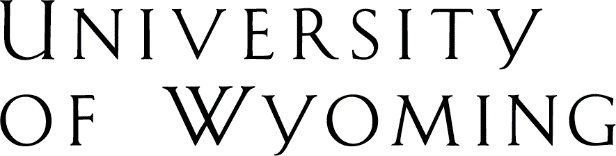 Office of the RegistrarDept. 3964; 1000 East University Ave. •  Laramie, WY 82071-3964(307) 766-5272 • fax (307) 766-3960 • e-mail: registrar@uwyo.edu • www.uwyo.edu 